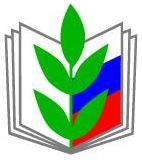 ПРОФСОЮЗ РАБОТНИКОВ	НАРОДНОГО ОБРАЗОВАНИЯ И НАУКИ РОССИЙСКОЙФЕДЕРАЦИИ(ОБЩЕРОССИЙСКИЙ ПРОФСОЮЗ ОБРАЗОВАНИЯ)ВОЛГОГРАДСКАЯ ОБЛАСТНАЯ ОРГАНИЗАЦИЯТерриториальная (районная) организация профсоюза работников народного образования и науки РФ Камышинского района Волгоградской областиПервичная профсоюзная организациямуниципальное казенное общеобразовательное  учреждение Воднобуерачная средняя школа Камышинского муниципального района Волгоградской областиПубличный отчет за 2018 годОбразовательная организация МКОУ Воднобуерачная СШ была создана в 1971 году. Профсоюзная организация учреждена в 1971 году. В образовательной организации работает  18 учителей, 11 технических работников, 21 - члены профсоюза, что составляет 72 %.  В своей деятельности профсоюзная организация руководствуется Законом РФ № 10-ФЗ от 12 января 1996г. "О профессиональных союзах, их правах и гарантиях деятельности", Уставом Профсоюза работников народного образования и науки Российской Федерации, Положением о первичной профсоюзной организации, коллективным договором муниципального казенного общеобразовательного учреждения Воднобуерачной средней  школой  Камышинского муниципального района Волгоградской области на 2016 -2019 гг. от  26.09.2016 г.В состав профсоюзного комитета входит 9 человек, работают 4 комиссий:1. комиссия по социально-правовым вопросам;2. комиссия по охране труда;3.комиссия по культурно-массовой работе и физкультурно-оздоровительной работе;4. контрольно-ревизионная комиссия;Профсоюзный комитет функционирует в единстве с администрацией образовательной организации. Сторонами достигнуто взаимопонимание по вопросам защиты социально-трудовых прав работников. В образовательной организации приоритетными направлениями работы администрации и профсоюзного комитета являются следующие:- социальное партнерство и взаимодействие с администрацией образовательной организации;- заключение коллективного договора в интересах работников;- участие в решении вопросов защиты профессиональных интересов членов профсоюзной организации;- контроль над соблюдением безопасных условий и охраны труда;- создание благоприятного психологического климата в коллективе;      - информационная деятельность;- оздоровительная и культурно-массовая работа;В целях защиты прав и гарантий работников образовательной организации в вопросах организации труда и заработной платы, режима рабочего времени, условий и охраны труда, а также для социальной поддержки работников в 2016 году заключен коллективный договор на 2016-2019 годы, утвержденный на общем собрании работников организации.За отчетный период сторонами соблюдались практически все пункты коллективного договора, выполнялись основные принципы социального партнерства.С учетом мнения выборного органа первичной профсоюзной организации в образовательной организации, согласно пункта 2.2.12. Коллективного договора, определяются формы профессионального обучения по программам профессиональной подготовки, переподготовки, повышения квалификации или дополнительного профессионального образования. Так своим правом в 2018 году воспользовались 5 человек. Из них 1 человек прошел переподготовку, 4 человек прошел курсы повышения квалификации. За работниками, направляемыми для профессионального обучения или дополнительного профессионального образования сохранялись рабочие места, а также заработная плата, оплачивались командировочные расходы. В образовательной организации установлена норма суточных расходов за каждые сутки нахождения в командировке и составляет она 100 руб.Профком принимал активное участие в распределении учебной нагрузки, с учетом мнения членов профсоюзного комитета решались вопросы предоставления отпусков, премирования и награждения педагогов и других сотрудников образовательной организации. Необходимо отметить, что распределением выплат стимулирующего характера  занимается специальная комиссия, в состав которой обязательно входят председатель первичной профсоюзной организации и все члены комиссии являются членами профкома.В соответствии с законодательством работникам, на основании пункта 3.11.6 коллективного договора предоставлялись ежегодные дополнительные оплачиваемые отпуска, за отчетный период таким правом воспользовались:- за работу с вредными условиями труда получил 1 работник (повар) (количество дней - 7);В соответствии с пунктом 4.2.Коллективного договора в образовательной организации заработная плата выплачивалась в установленные в коллективном договоре сроки 8 и 23 числа каждого месяца. Форма расчетного листка утверждена руководителем образовательной организации с учетом мнения выборного органа первичной профсоюзной организации, что предусмотрено пунктом 4.1. Коллективного договора.Из числа педагогических работников образовательной организации имеют квалификационные категории 10 человек, что составляет 61%. Высшее образование имеют 10 человек, что составляет 56% образовательной организации.В соответствии с пунктом 4.6. коллективного договора, присвоенные педагогическим работникам по результатам аттестации квалификационные категории сохраняются в течение срока, на который они присвоены, а также при возобновлении работы в должности, по которой присвоена квалификационная категория, независимо от перерывов в работе, при переходе педагогических работников из одной образовательной организации в другую. В образовательной организации созданы безопасные условия труда, предупреждающие производственный травматизм и возникновение профессиональных заболеваний, заключено соглашение по охране труда, проводится обучение по охране труда и проверка знаний требований охраны труда, работники обеспечены сертифицированной спецодеждой и другими средствами индивидуальной защиты (СИЗ) (п. 5.1.1.). В образовательной организации работает комиссия по охране труда. Уполномоченным по охране труда является (Хаустова Светлана Викторовна.)Комиссией по охране труда разработан комплексный   план, который включает в себя разработку мероприятий по улучшению условий охраны труда, предупреждение производственного травматизма, профессиональных заболеваний, оказание организационно-методической помощи по выполнению запланированных мероприятий Работники образовательной организации проходят обязательный медицинский осмотр (осмотры) с сохранением места работы (должности) и среднего заработка (1 раз в год, за счет средств организации). Всего на мероприятия по охране труда в 2018 году было потрачено 2 660 014 рублей. Из них на приобретение СИЗ работникам -  20 834 рублей, на медосмотр – 40310 рублей, на пожарную безопасность - 202456 рублей.Ежегодно составляется «Соглашение по охране труда», согласно которому подводятся итоги работы по этому направлению, информация доводится на собрании трудового коллектива. В соответствии с планом работы на 2018 год, уполномоченным по охране труда проведены проверки состояния условий и охраны труда на рабочих местах всех сотрудников, подготовлены отчеты о проделанной работе. Выявленные в ходе проверки замечания вовремя устраняются. Важным показателем состояния по охране труда является уровень травматизма: тяжелых несчастных случаев среди сотрудников не зарегистрировано.Велась в образовательной организации работа по проверке и регистрации больничных листков и заполнению трудовых книжек. В 2018 году количество больничных листков составило 14 . Больничные листы сдавались  и оплачивались своевременно.В соответствии с п. 8.3 4 .в распоряжение профкома выделено уголок, 1 компьютер, оргтехника, 1 телефон, оказывается, вся необходимая помощь.Члены выборного органа первичной профсоюзной организации в соответствии с пунктом 8.3. Коллективного договора освобождались с сохранением среднего заработка от работы для участия в профсоюзной учебе, для участия в конференциях, созываемых профсоюзом, в качестве делегатов, а также в работе пленумов, президиумов. Не возникает проблем у профкома при проведении заседаний, собраний, хранении документов, размещении информации в доступном для всех работников месте.  Первичная профсоюзная организация имеет свой профсоюзный уголок, в котором имеются следующие разделы:- план работы профсоюзной организации;  - состав профкома;- нормативные документы; - объявления; - поздравляем; - коллективный договор; - санаторное оздоровление.Материалы в уголке регулярно обновляются, что обеспечивает каждого работника знанием того, что делает профком и каковы результаты его деятельности. Информирование обеспечивает знание не только о деятельности профсоюзной организации, но и знакомит с материалами районного, областного и федерального уровня. Так как информационная работа в образовательной организации является одним из основополагающих факторов эффективной деятельности первичной профсоюзной организации, обеспечивающим организационное единство Профсоюза. Важность «информационного вопроса» состоит в сохранении численности и осознанности профсоюзного членства, исключении социальной напряженности в трудовом коллективе, обеспечении взаимодействия всех участников образовательного пространства.   Важным направлением деятельности является развитие инновационных форм работы по информационной деятельности. Активно используется первичной профсоюзной организации сайт обкома Профсоюза. На сайте образовательной организации открыта профсоюзная страничка «Профсоюз», где профком размещает информационные материалы, справки о работе профкома. Новая информация доступно доводится до членов профсоюза. И это приводит к тому, что все работники образовательной организации своевременно осведомлены об изменениях действующего законодательства.  Активно используется сайт ОО, электронная почта,  которая также обеспечивает быстрый обмен информацией. Самым важным способом передачи профсоюзной информации членам профсоюза являются общие собрания работников, обучение профактива в ППО, которое проводится как дистанционно, так и очно на профсоюзных кружках. Активно ведется работа а молодыми педагогами, 2 педагога из 3-х вовлечены в ППО. С ветеранами педагогического труда организуются встречи за круглым столом, пенсионеры вовлечены во все массовые мероприятия ОО. Профсоюзные собрания созываются профсоюзным комитетом и проводятся по мере необходимости. За отчетный период в образовательной организации были проведены 5 собраний на темы:За достойный труд;Принятие дополнений и изменений к Коллективному договору;Согласование планов и инструкций по охране труда, ГО и ЧС;По пенсионной реформе. Льготная пенсия.Аттестация пед кадровПрофсоюзный комитет регулярно осуществлял контроль за выполнением условий коллективного договора, соблюдением трудового законодательства, обеспечение охраны труда и создание здоровых и безопасных условий труда. В работе активно используются   материалы газеты «Мой Профсоюз» и «Волгоградские Профсоюзы», методические разработки Волгоградской областной организации Профсоюза работников народного образования и науки РФ, районной территориальной организации, информационные листки.Профсоюзный комитет старается проявить заботу о каждом члене профсоюза не только в создании благоприятных комфортных условий на рабочих местах, но и в организации достойного досуга для членов профсоюза и членов их семей. Важную роль стимулирования труда педагогов играет и моральная поддержка. За отчетный период 2018 г. были награждены благодарственными письмами Волгоградского обкома профсоюза -2 человека,  грамотами  Комитета образования Камышинского муниципального района  1 человек. (Шкуренко Н.И, Тесля Г.С., Дегтярева Н.В.)Усилиями комиссии комиссия по культурно-массовой работе и физкультурно-оздоровительной работе организуется досуг сотрудников образовательной организации. Социальная поддержка работников:В 2018 осуществлялось оказание следующих видов материальной помощи и социальной поддержки:•материальная помощь работникам в случае смерти близких родственников•выплата единовременного вознаграждения в связи с юбилейными датами•награждение ценными подарками в связи с круглой датой педагогического стажа работника •награждение подарками членов профсоюзного комитета на  День Учителя, Новый год, День защитника Отечества, в Международный женский день из средств профсоюзного фонда,Воспитание здорового образа жизни педагогических работников:В целях укрепления здоровья работников, создания условий, побуждающих работников к здоровому образу жизни, занятиям спортом, в 2018 году организовано:- бесплатное посещение секции клуба «Олимп», посещение секции «Фитнес»,  тренажерного зала школы- участие команды МКОУ Воднобуерачной СШ в соревнованиях по различным видам спорта в рамках «Спартакиады педагогических работников»;Соблюдение принципов социального партнерства в образовательной организации приносит свои добрые, положительные результаты: в коллективе царит атмосфера доверия и дружелюбия, каждый работник чувствует себя уверенно на рабочем месте, знает, что может в любое время   решить возникшие у него проблемы совместно с председателем первичной профсоюзной организацией и руководителем образовательной организации. Председатель ППО ___________________ Н.В. Дегтярева